Broj: 07-19-12916/23Travnik: 9. 2. 2024. godineKantonalno ministarstvo prostornog uređenja, građenja, zaštite okoliša, povratka i stambenih poslova SBK/KSB, rješavajući po zahtjevu privrednog društva „Bajra” d.o.o. Travnik za izdavanje obnovljene okolišne dozvole za pogone i postrojenja klaonice i prerade mesa s pratećim sadržajima koji se nalaze na lokalitetu Dolac na Lašvi, na osnovu člana 86. Zakona o zaštiti okoliša („Službene novine Federacije Bosne i Hercegovine“, broj: 15/21), te člana 5. podtačka 5.4. (klaonice i proizvodnja hrane) Uredbe kojom se utvrđuju pogoni i postrojenja koja moraju imati okolišnu dozvolu („Sl. novine FBiH“, broj: 51/21, 74/22) i člana 200. Zakona o upravnom postupku („Službene novine FBiH“, broj: 02/98, 48/99, 61/22),   d o n o s i:                                                           RJEŠENJE1. Izdaje se obnovljena okolišna dozvola za klaonicu, pangleraj i pogon prerade mesa privrednom društvu „Bajra” d.o.o. Travnik, na zemljištu označenom kao k.p. broj: 445/8, 449, 450/2, 450/3, 450/6, 451/2, 3770/1, 3770/2, ukupne površine 52.009 m2 K.O. Slimena, općina Travnik.2. Dnevni kapacitet, pogoni, postrojenja i aktivnosti za koje se izdaje okolišna dozvola:Maksimalni instalisani proizvodni kapacitet mesa i gotovih proizvoda od mesa u pogonu za preradu mesa u sastavu predmetnog proizvodnog kompleksa mesne industrije iznosi 60 t/dan svih proizvoda. Trenutni obim proizvodnje mesa iznosi oko 9 t/d, proizvoda od mesa oko 10 t/d, što ukupno iznosi oko 19 t/d svih proizvoda (mesa i proizvoda od mesa).Lokacija se nalazi izvan užeg urbanog područja Travnika, u zoni naseljenog mjesta Slimena. Od magistralnog puta M5 Lašva-Travnik pogon je udaljen oko 850 metara, a od najbližih stambenih objekata udaljenost iznosi oko 50 metara. Privredni objekat u kojem se vrši klanje i prerada mesa nalazi se u naselju Dolac na Lašvi, općina Travnik, u kojem je osiguran prostor za obavljanje djelatnosti i potrebni pomoćni objekti.Predmetni kompleks se sastoji od sljedećih objekata i sadržaja:- portirnica za čisti dio,- upravna zgrada,- objekat za klanje i primarnu obradu  (klaonica),- objekat za hlađenje svježeg mesa (rashladne komore),- objekat za prihvat i smještaj životinja prije klanja (stočni depo),- servisni objekti,- portirnica za nečisti dio,Adresa: Prnjavor 16, 72270 Travnik, centrala: (030) 511215; 518509; Faks: 540-291;e-mail: min.prostorno@sbk-ksb.gov.ba- kotlovnica,- kamionska vaga,- praonica vozila u nečistom dijelu,- praonica vozila u čistom dijelu,- đubrište,- sistem za skupljanje, odvodnju i prečišćavanje otpadnih voda.Osnovne aktivnosti koje se provode u objektu su klanje stoke i prerada mesa- izrada mesnih proizvoda. Tehnološki proces odvija se u odjeljenjima:- klaonica,- sušnice i- hladnjače.U objektu klaonice s pratećim sadržajima instalisana je savremena specijalizirana oprema namijenjena isključivo za upotrebu u klaonicama. Na mjestima predviđenim za klanje stoke postoji bazen za iskrvavljenje koji je prekriven nosivom rešetkom, te se pomoću cijevnog sistema transportira u cisternu za krv koja se nalazi neposredno ispod bazena za iskrvavljenje.Ako je udovoljeno propisanim veterinarsko zdravstvenim uslovima, životinje se smještaju u prostorije za privremeni smještaj životinja za klanje, staje i obore (depo). Nakon dospijeća u krug klaonice, životinje se ne smiju izvoditi iz tog kruga, bez odobrenja veterinarskog inspektora. Veterinarski inspektor određuje potrebe i trajanje odmora, te postupak sa životinjama prispjelim u depo klaonice. Napajanje i hranjenje životinja se mora vršiti u slučajevima zadržavanja životinja duže od 12h. Životinje porijeklom iz uvoza moraju se zaklati najkasnije u periodu od 72h od dolaska, osim u slučajevima više sile. Životinje se pregledaju pri istovaru u depo klaonice, za vrijeme boravka u depou i neposredno prije otpreme na klanje. Pregledom se utvrđuje identitet i zdravstveno stanje životinja i eventualne posljedice transporta. Prije početka klanja, veterinarski inspektor sastavlja izvještaj o redoslijedu slanja životinja na klanje.Životinje se iz depoa odvode koridorom do boksa, za ritualno klanje po Halal zahtjevima.Nakon klanja i većinskog iskrvarenja, koje traje oko 8 minuta, započinje faza obrade trupa odrezivanjem rogova i prednjih kopita, te priprema za skidanje kože: mašinsko, potpomognuto po potrebi i ručno nožem kod skidanja kože, evisceracija, rasijecanje trupa, veterinarski pregled, klasifikacija i vaganje, obrada iznutrica, hlađenje i četvrtanje, te daljnja obrada mesa u pogonu pangleraja.U toku klanja i obrade trupova treba spriječiti svaku kontaminaciju mesa i organa. Trupovi se ne smiju brisati krpom i spužvom. Unutrašnji organi se ne smiju prati prije pregleda. Meso se prije stavljanja u promet mora ohladiti „u dubini“, na -0,5 do +4ºC, maximalno do +7ºC.Objekat mora imati posebne prostorije ili prostorije za hlađenje trupova i polovica, hlađenje unutrašnjih organa, pakiranje unutrašnjih organa i odvojenih dijelova trupa i hlađenje zadržanih trupova, polovica i organa, zamrzavanje mesa i mesnih proizvoda te skladištenje zamrznutog mesa i mesnih proizvoda.Adresa: Prnjavor 16, 72270 Travnik, centrala: (030) 511215; 518509; Faks: 540-291;e-mail: min.prostorno@sbk-ksb.gov.baKoža nastala u postupku klanja prerađuje se soljenjem, nakon čega se skladišti do odvoženja na daljnju preradu. Skladištenje soljenih koža je hlađeno.3. Upotreba osnovnih i pomoćnih sirovina3.1. Lista sirovina Za potrebe proizvodnog procesa u klaonici s hladnjačama i izradu oblikovanih prerađevina od mesa, koristi se veći broj različitih sirovina, zavisno od kvaliteta i drugih parametara. Neka od sirovina su goveđa (junad, telad), ovce, jagnjad kao i perad u procesu proizvodnje iz pilećeg/kokošjeg programa.U 2022. godini masa zaklanih životinja iznosila je ukupno 2.071,451 tona trupala. U tehnološkom procesu proizvodnje proizvoda od mesa, na bazi planirane proizvodnje gotovih proizvoda, osnovne ulazne sirovine u pogonu za preradu mesa su:smrznuto, mašinski otkoštano živinsko meso,smrznuto, isplandovano komadno živinsko meso,svježe juneće-goveđe meso ismrznuto juneće-goveće meso.Sve vrste mesa se nabavljaju kod proizvođača u BiH ili po potrebi u inostranstvu.U 2022. godini proizvedeno je ukupno 1.500 tona gotovih proizvoda od mesa (pileći polutrajni program, juneći polutrajni program, trajni program, konzervirani program).3.2. Potrošnja vode i električne energijePriključak objekta je izveden na gradsku vodovodnu mrežu, a potrošnja vode se mjeri vodomjerom instalisanim na dolaznoj vodovodnoj instalaciji i na osnovu kontinuiranih mjerenja, koja su tokom 2022. godine iznosila 27.455 m3 godišnje.Snabdijevanje električnom energijom vrši se priključkom na elektrodistributivnu mrežu, a dalje razvodom po objektima društva. Mjerenjima je konstatovano da je potrošnja električne energije u 2022. godini iznosila 3.176.322,6 kWh. 4. Opće obaveze zaštite okolišaOperator „Bajra” d.o.o. Travnik dužan je da tokom korištenja, održavanja i eventualnog prestanka rada pogona i postrojenja ispuni opšte obaveze zaštite okoliša i to da:- ne ugrožava niti ometa zdravlje ljudi i ne predstavlja pretjeranu smetnju za ljude koji žive na području uticaja pogona ili okoliša usljed emisija supstanci, buke, mirisa, vibracije, topline, prometa ili postrojenja,- preduzme sve odgovarajuće mjere za sprječavanje zagađenja, kako bi se onemogućilo značajnije zagađenje,- izbjegava produkciju otpada, a ukoliko je ona neizbježna, da njegove količine svede na najmanju moguću mjeru ili izvrši reciklažu, a ako ni to nije tehnički ili ekonomski izvodivo, otpad odlaže, a da se pri tome izbjegne ili smanji bilo kakav uticaj na okoliš,- efikasno koristi prirodne i energetske resurse,- preduzme neophodne mjere za sprječavanje nesreća i ograničavanje njihovih posljedica,- ukoliko dođe do značajnijih izmjena tokom rada pogona, obavjestiti Kantonalno ministarstvo prostornog uređenja, građenja, zaštite okoliša, povratka i stambenih poslova.Adresa: Prnjavor 16, 72270 Travnik, centrala: (030) 511215; 518509; Faks: 540-291;e-mail: min.prostorno@sbk-ksb.gov.ba5. Očekivani uticaji/emisije koje će pogon i postrojenja imati u okolišPogon za klanje i preradu mesa može potencijalno uticati na sve komponente okoliša (vodu, zrak, tlo i dr.) a posebno ako se ne predvide i ne preduzmu odgovarajuće mjere zaštite okoliša. Negativni uticaji na okoliš mogu se eliminisati ili ublažiti do vrijednosti prihvatljivih za okoliš korištenjem najboljih raspoloživih tehnika.Svi izvori emisija/imisija moraju ispunjavati uslove:- da se emisije štetnih tvari u otpadnim emisijama ograniče i smanje na najmanju moguću mjeru,- da granične vrijednosti emisija ne mogu biti prekoračene,- da emisije ne smiju uticati na kvalitet sastavnica okoliša u domenu pogona.6. Emisije/uticaji koje će pogon i postrojenje imati u okolišNajznačajniji okolišni problemi vezani za preradu mesa su:- ispuštanje otpadne vode značajnog kapaciteta zagađenja,- ispuštanje otpadnih gasova iz procesa vezanih za termičku obradu,- nastanak čvrstog otpada u formi ostataka mesa nakon obrade sirovine,-  te intenzivna potrošnja vode i energije.6.1. Otpadne vodeNa lokaciji će u tehnološkom procesu nastajati tehnološke otpadne vode, sanitarno-fekalne otpadne vode, oborinske i drenažne otpadne vode. Tehnološke otpadne vode nastaju u procesu:- pranja kamiona u kojima se dopremaju životinje,- pranje životinja prije klanja,- pranje trupa životinja,- pranje crijeva i iznutrica,- pranje i sterilizacija noževa i opreme,- pranje podova i radnih mašina,- otpadna voda nastala cijeđenjem kože,- pranje štale.6.2. Mjere za smanjenje nagativnog uticaja na zagađivanje voda• svi radni procesi u pogonu moraju biti propisani u tehnološkom smislu s aspekta zaštite okoliša, zaštite na radu i zaštite od požara,• sve podne površine u prostorijama gdje se obavljaju mokri radni postupci, moraju imati djelotvornu drenažu,• tehnološke otpadne i sanitarne vode moraju biti razdvojene,• tehnološke otpadne vode prije ispuštanja prečistiti,• sanitarno fekalne vode odvesti u mjesnu kanalizacionu mrežu,• prikupljanje krvi obavezno vršiti odvojeno u namjenski bazen  i zbrinuti od ovlaštenog operatera,Adresa: Prnjavor 16, 72270 Travnik, centrala: (030) 511215; 518509; Faks: 540-291;e-mail: min.prostorno@sbk-ksb.gov.ba• tehnološke otpadne vode iz pogona klaonica i pogona za preradu mesa, oslobođene od čvrstih nečistoća, odvesti posebnom tehnološkom kanalizacijom u separator, a nakon odmašćivanja i taloženja miješa se sa sanitarno-fekalnim vodama i oborinskom kanalizacijom, u glavnom sabirnom šahtu. Tako prečišćenu vodu odvesti u recipijent, odnosno rijeku Lašvu,• oborinska otpadna voda sa objekta infiltrira se u okolino zemljište, a oborinska prljava otpadna voda sa transportnih puteva i parkirališta je spojena s javnom kanalizacionom mrežom,• redovno čistiti filtere za tehnološku otpadnu vodu u radnim prostorijama,• selektivno prikupljati nus proizvode u radnim prostorijama pogona suhom metodom,• vozila za dopremu stoke prije pranja očistiti suhom metodom,• redovno održavati i čistiti opremu koja se koristi za smanjenje negativnog uticaja na vode,• za dezinfekciju prostora koristiti samo odobrena sredstva koja nemaju uticaj na zdravlje ljudi, životinja i okoliš,• redovno vršiti monitoring tehnološkog toka, te eventualno uspostaviti dodatno pročišćavanje s ciljem zadovoljenja graničnih vrijednosti,• u cilju što većeg smanjenja količina tehnoloških otpadnih voda i emisija štetnih materija u otpadne vode, potrebno je ispunitii uslove iz dozvola i saglasnosti koje su postavili drugi organi uprave a odnose se na zaštitu voda te tehnoloških zahtjeva prilikom korištenja uređaja i prateće opreme.6.3. Mjere za smanjenje negativnog uticaja na zrakSvaki izvor emisije u zrak mora ispunjavati sljedeće uslove:• da se emisije zagađujućih materija (polutanata) ograniče i smanje na najmanju moguću mjeru,• da granične vrijednosti emisija ne smiju biti prekoračene,• da emisije ne smiju utjecati na kvalitet zraka iznad propisanih normi,• radi smanjenja zagađenja zraka obezbjediti kontuinuirano kvalitetno održavanje kotlova, gorionika i pripadajuće opreme u kotlovnici za zagrijavanje prostorija pogona i za zagrijavanje vode koristiti uglavnom ukapljeni naftni plin koji je najpodobniji energent za smanjenje emisija u zrak.6.4. Mjere smanjenja negativnog uticaja na tloKako bi se spriječio ili makar smanjio negativni uticaj emisija na tlo, potrebno je adekvatno odlagati i zbrinjavati tehnološki i komunalni otpad koji nastaje u toku proizvodnog postupka.  Da se spriječi nekontrolisano rasipanje tečnog i krutog otpada po okolnom zemljištu, te da se aplikacija đubriva na poljoprivredno površine vrši u skladu s pravilima dobre poljoprivredne prakse. Đubrivo privremeno zbrinjavati u vodonepropusnoj jami, odgovarajućeg kapaciteta, prije aplikacije na poljoprivredne površine u skladu s dinamičkim planom. Oborinske vode s ekonomskog dvorišta moraju biti prikupljene putem kanala s rešetkama i provedene kroz taložnik kako pijesak, zemlja i ostali materijali ne bi dospjeli površinski na tlo i na taj način narušili vizuelnu sliku tla. Sredstva rada koja se koriste moraju biti uredno održavana i servisirana kako bi se rizik od zagađenja tla sveo na minimum.6.5. Emisija buke i vibracijeTokom rada pogona ne očekuje se da će se proizvoditi buka većeg inteziteta koja bi mogla uticati na okoliš i lokalno stanovništvo. I pored toga, potrebno je stalno voditi računa da se aktivnosti u kompleksu obavljaju na način da se ne produkuje buka koja može negativno uticati na okolinu i lokalno stanovništvo. Mjerenje buke i ostalih emisija, vršit će se po nalogu inspektora za zaštitu okoliša.Adresa: Prnjavor 16, 72270 Travnik, centrala: (030) 511215; 518509; Faks: 540-291;e-mail: min.prostorno@sbk-ksb.gov.ba7. Emisije otpadaSprječavanje nastajanja otpada, smanjivanje količina ponovnom upotrebom otpada, recikliranje i obrada, trebaju biti osnovna načela upravljanja otpadom. Otpadom se upravlja prema Planu o upravljanju otpadom a operator preduzima raspoložive preventivne mjere za smanjenje produkcije otpada, iskorištavanje i recikliranje otpada kao i zbrinjavanje neupotrebljivog opasnog i bezopasnog otpada u skladu sa Planom o upravljanju otpadom. Obavezno je vođenje dnevne evidencije o otpadu.Privredno društvo „Bajra” d.o.o. Travnik dužno je otpad koji se proizvodi prilikom rada objekta klaonice i prerade mesa kao što je: komunalni otpad, čvrsti otpad (konfiskati i crijeva), opasni i tekući otpad pravilno zbrinjavati, putem ovlaštenih preduzeća na odgovarajuće deponije za svaku vrstu otpada. Crijeva i konfiskate smještati u nepropusne posude, do konačnog zbrinjavanja.Kože držati nasoljene u odvojenom prostoru do predaje ovlaštenoj firmi.Životinjske fekalije, urin i gnoj (uključujući pokvarenu slamu, piljevinu i grizinu) odvoziti na poljoprivredno zemljište koje služi za pođubrivanje.Količine svih vrsta otpada koji nastaju u proizvodnom procesu posebno se prate u tankvanama za gnojivo, štali, klaonici, obradi, prostoriji za radnike i kancelariji veterinara, te voditi dnevnu evidenciju, a pripremati godišnji izvještaj.Otpad koji nastaje u procesu klanja i prerade mesa u pogonu se dijeli na : - neopasni ( otpad od pakovanja začina i aditiva, vreće od soli, otpad od pakovanja gotovih proizvoda – PVC folije i etikete, ostaci omota, kancelarijski otpad, miješani komunalni otpad i sl.)- nusproizvodi životinjskog porijekla (otpad iz štala, ostaci mesa i iznutrica od klanja i sl.)- mulj iz separatora.Sav neopasni otpad prikuplja se i razvrstava na mjestu nastanka, a odlaže se isključivo na mjestu označenom za privremeno odlaganje neopasnog otpada u krugu kompleksa koji je snabdjeven kontejnerima. Otpad se na zbrinjavanje predaje isključivo licima i ovlaštenim preduzećima koja posjeduju odgovarajuće dozvole od strane nadležnog Ministarstva te koji posjeduju ugovore za zbrinjavanje otpada s operatorom..Opasni otpad koji je uglavnom produkt korištenja ulja za motore, pogonske uređaje i podmazivanje, ambalaža koja sadrži ostatke opasnih materija ili je onečišćena opasnim materijama, mješavine ulja i masti iz odvajača, odlaže se isključivo na mjestu propisanom, označenom i ograđenom za privremeno odlaganje. Prilikom odlaganja opasnog otpada vodi se evidencija o odbačenoj količini, a evidenciju prema potrebi staviti na uvid inspektoru za zaštitu okoliša.Odvoz opasnog otpada obavlja ovlašteni operater na poziv predstavnika preduzeća.8. Sistem monitoringaOperator vlastitim monitoringom osigurava praćenje i mjerenje osnovnih karakteristika aktivnosti pogona i postrojenja koja mogu znatno uticati na okoliš kako bi se ukazalo na potrebe smanjenja zagađenja, preduzele odgovarajuće mjere, locirali i pratili uzroci zagađenja i vrednovala usaglašenost sa propisima. Monitoring treba primjenjivati u pogonima i postrojenjima u kojima se odvijaju aktivnosti iz djelatnosti operatora a mogu imati negativan uticaj na okoliš. Adresa: Prnjavor 16, 72270 Travnik, centrala: (030) 511215; 518509; Faks: 540-291;e-mail: min.prostorno@sbk-ksb.gov.baRazlozi i ciljevi za uspostavljanje ovakvog monitoringa -praćenja uticaja na okoliš su:- da se prate promjene stanja okoliša i uticaj na živi svijet kako bi se ukazalo na potrebe smanjenja zagađenja,- da se lociraju i prate uzroci kako bi se mogle preduzimati korektivne i preventivne mjere,- da se može vršiti vrednovanje usuglašenosti sa relevantnim zakonskim propisima, prije svega sa zakonima iz oblasti zaštite okoliša.Operator je dužan da vrši monitoring u skladu sa važećim zakonskim propisima.Monitoring treba obuhvatati redovno vizuelno praćenje funkcionisanja hidrotehničkih objekata. Jedanput u tri (3) godine treba uzeti uzorke vode u najbližem vodotoku, uzvodno i nizvodno od objekta, na fizičko-hemijsku analizu u cilju utvrđivanja eventualno negativnih uticaja klaonice, s pratećim objektima i septikom  na ovaj vodotok.Jedanput u tri (3) godine, u zimskom periodu, vršiti mjerenje kvaliteta zraka zbog emisija otpadnih plinova-dimnjak kotlovnice.Otpad koji se pojavljuje u pogonu klaonice i ostalim objektima, zbrinjavati u skladu s Planom o upravljanju otpadom, a odgovorna osoba  za upravljanje otpadom u preduzeću vodi potrebne evidencije o proizvodnji i zbrinjavanju otpada kao i o evidenciji o vrstama i količinama opasnog, neopasnog i predanog komunalnog otpada. Monitoring tehnoloških otpadnih voda kao i učestalost i način ispitivanja vršiti u skladu s odredbama Uredbi o uvjetima ispuštanja otpadnih voda u okoliš i sisteme javne kanalizacije („Sl.novine FBiH”, broj: 26/20 i 96/20), kao i mjerama iz Rješenje o vodnoj dozvoli, od AVPS, Sarajevo. Rezultate analiza dostavljati ovom Ministarstvu.Uzimanje uzoraka i analizu povjeriti ovlaštenoj stručnoj instituciji i osobi, koja će na temelju dobijenih rezultata dati stručnu ocjenu eventualnog zagađenja i dati prijedlog mjera za sprječavanja zagađenja datog vodotoka i okoliša.Mjerenje buke raditi po nalogu inspektora u skladu sa odredbama Zakona za zaštiti od buke („Sl.novine SBK“, broj: 11/00).7. IzvještavanjeIzvještavati Kantonalno ministarstvo prostornog uređenja, građenja, zaštite okoliša, povratka i stambenih poslova o prikupljenim podacima, evidencijama emisija i analizama. Izvještaji trebaju biti poslani najkasnije do 30.06. tekuće godine za prethodni  period  mjerenja.Operator je dužan bez odlaganja prijaviti svaku nepredviđenu situaciju koja značajno utiče na okoliš, a najkasnije 12 sati od pojave negativnog uticaja.8. Period važenja okolišne dozvoleOkolišna dozvola se izdaje na period od pet (5) godina računajući od dana  uručenja  rješenja stranci. Nakon isteka ovog roka, Ministarstvo će izvršiti reviziju ovog rješenja, ali zadržava pravo i obavezu revizije dozvole i prije isteka roka za slučajeve predviđene zakonom.Adresa: Prnjavor 16, 72270 Travnik, centrala: (030) 511215; 518509; Faks: 540-291;e-mail: min.prostorno@sbk-ksb.gov.ba                                                  O b r a z l o ž e nj eDana 19. 6. 2023. godine privredno društvo „Bajra” d.o.o. Travnik u svojstvu investitora, podnijelo je ovom Ministarstvu zahtjev za izdavanje okolišne dozvole pod brojem 07-19-5227/23  za pogon klaonice, pangleraja i pogona za preradu mesa u naselju Dolac na Lašvi, općina Travnik.Zaprimljeni zahtjev za izdavanje okolišne dozvole nije sadržavao svu potrebnu dokumentaciju koja se traži u skladu sa Zakonom o zaštiti okoliša Federacije BiH („Službene novine F BiH“, broj 15/21)  te je dopisom Ministarstva od 19. 6. 2023., a poslije i 15. 9. 2023. godine tražena dopuna podataka izradom Elaborata s pripadajućim, popunjenim Obrascima te dopunom podataka u kojima je trebalo navesti koji su maksimalni instalirani kapaciteti za kompleks klaonice. Kako su u ostavljenom roku otklonjeni uočeni nedostaci i dopunjena dokumentacija neophodna za izdavanje okolišne dozvole, Ministarstvo prostornog uređenja, građenja, zaštite okoliša, povratka i stambenih poslova SBK/KSB je u skladu s članom 88. Zakona o zaštiti okoliša („Sl. novine Federacije BiH“, broj 15/21) o podnesenom zahtjevu za obnovu okolišne dozvole operateru „Bajra“ d.o.o. Travnik obavijestilo zainteresovane stranke: Putem web stranice Vlade SBK/KSB od 6. 7. 2023. godine,Stanovnike jedinice lokalne samouprave općine Vitez.Cjelokupan zahtjev za izdavanje okolišne dozvole bio je dostupan i u prostorijama Ministarstva.U skladu sa Zakonom o zaštiti okoliša („Službene novine FBiH“, broj:15/21) i članom 88. stav (5), objavljen je nacrt rješenja o izdavanju obnovljene okolišne dozvole za „Bajra“ d.o.o. Travnik i to za pogone klaonice, pangleraja i pogona za preradu mesa, na web stranici Vlade SBK/KSB, dana 12. 2. 2024. godine gdje se javnosti daje rok od osam(8)dana za dostavu primjedbi, sugestija i komentara. Kako u  zakonskom roku od mjesec dana nije bilo primjedbi javnosti na objavljene dokumente, ocijenjeno je da su se stekli uvjeti za obnovu okolišne dozvole te je u skladu s članovima 86. 89. i 93. Zakona o zaštiti okoliša Federacije BiH („Sl. novine Federacije BiH“, broj 15/21) i članovima 4. 5. i 6. Uredbe kojom se utvrđuju pogoni i postrojenja koja moraju imati okolišnu dozvolu („Sl. novine 51/21, 74/22) odlučeno kao u dispozitivu ovog Rješenja. Adresa: Prnjavor 16, 72270 Travnik, centrala: (030) 511215; 518509; Faks: 540-291;e-mail: min.prostorno@sbk-ksb.gov.baPouka o pravnom lijeku:Protiv ovog Rješenja nezadovoljna strana može izjaviti žalbu kod Federalnog ministarstva okoliša i turizma u Sarajevu u roku od petnaest (15) dana od primitka ovog Rješenja. Žalba se podnosi u originalu ili ovjerenom prijepisu. Podnositelj zahtjeva je u skladu Zakona o izmjenama i dopunama Zakona o kantonalnim administrativnim taksama ("Sl. novine KSB/SBK ", br. 5/12), tarifni br. 50, tačka 1. izvršio uplatu od 150,00 KM na depozitni račun broj: 338-000-22050030-05 kod Unicredit banke Travnik, šifra općine 100, vrsta prihoda 722 121, budžetska organizacija 1801001.                                                                                                  Ministar                                                                                        Amir Šečibović, prof.                               Dostaviti:„Bajra“ d.o.o. TravnikInspektor zaštite okoliša SBK/KSBa/aAdresa: Prnjavor 16, 72270 Travnik, centrala: (030) 511215; 518509; Faks: 540-291;e-mail: min.prostorno@sbk-ksb.gov.ba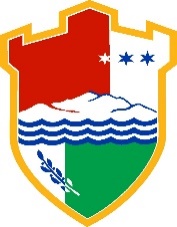 BOSNA I HERCEGOVINAFEDERACIJA BOSNE I HERCEGOVINESREDNJOBOSANSKI KANTON/ KANTON SREDIŠNJA BOSNAMinistarstvo prostornog uređenja, građenja, zaštite okoliša, povratka i stambenih poslova